РисованиеТема: «Военная слава России»Наша армия роднаяИ отважна, и сильна.Никому не угрожая,Охраняет нас она.Оттого мы любим с детстваЭтот праздник в феврале.Слава Армии Российской —Слава миру на земле!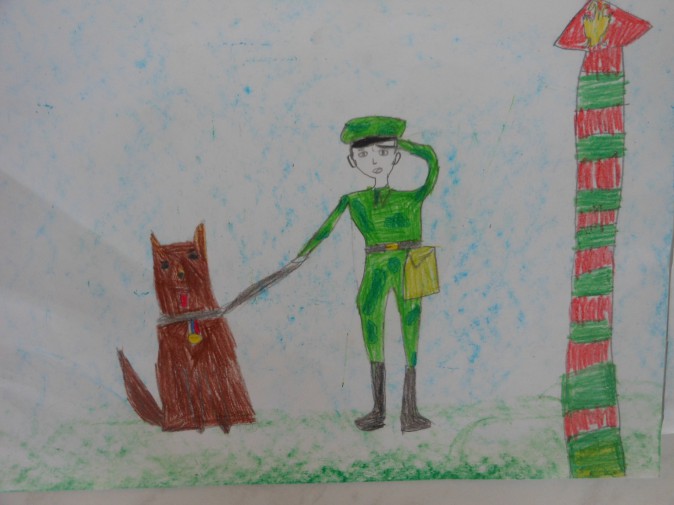 Пограничник на посту.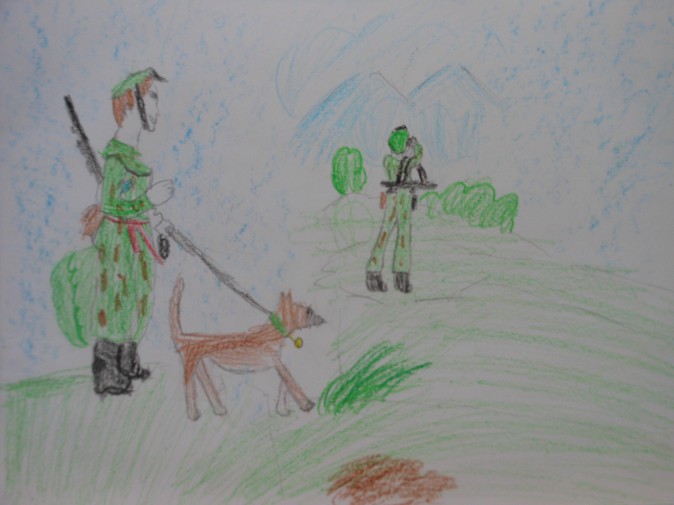 С верным другом.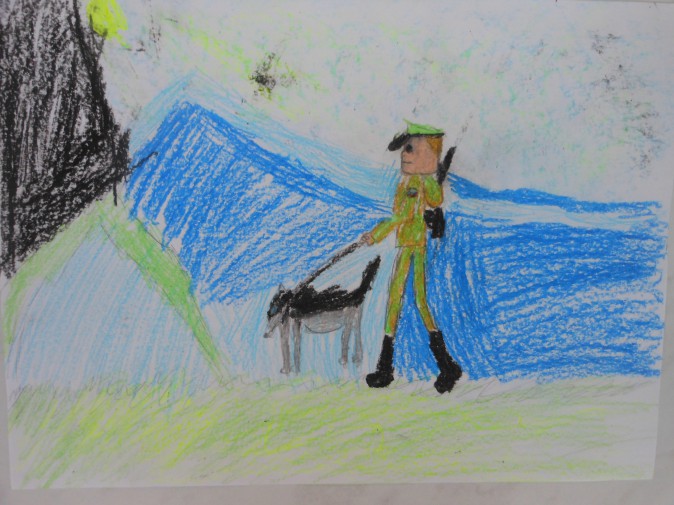 На охране границы.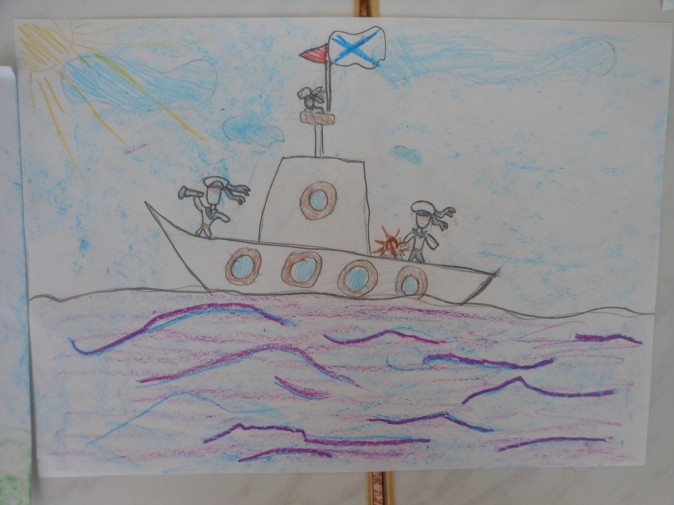 На охране морских рубежей.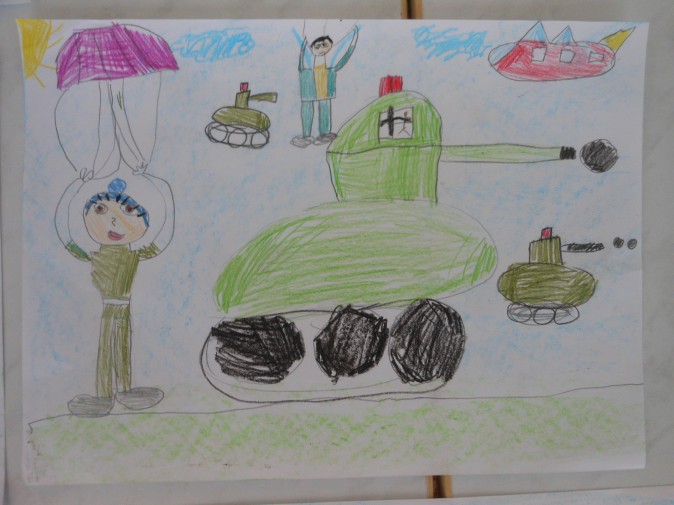 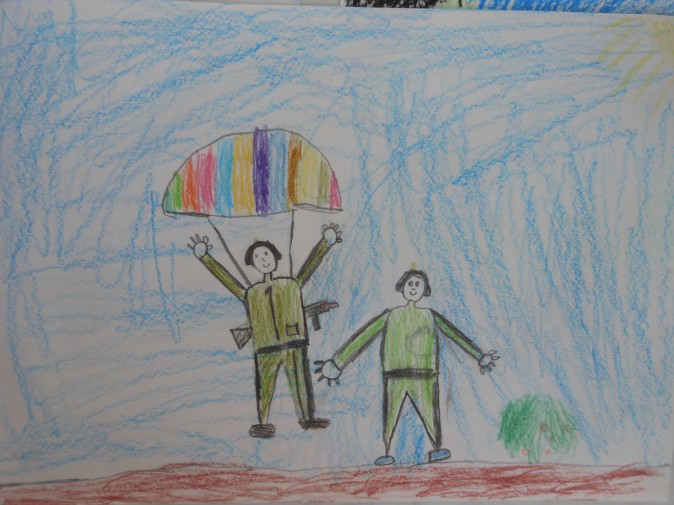 Воздушные десантники.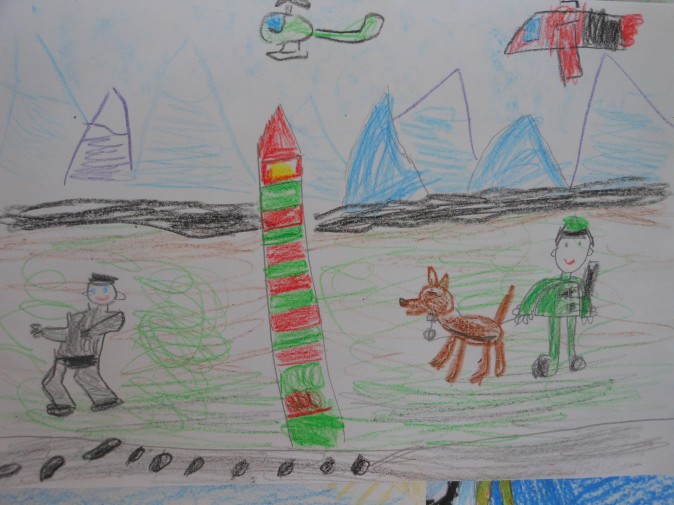 На учении.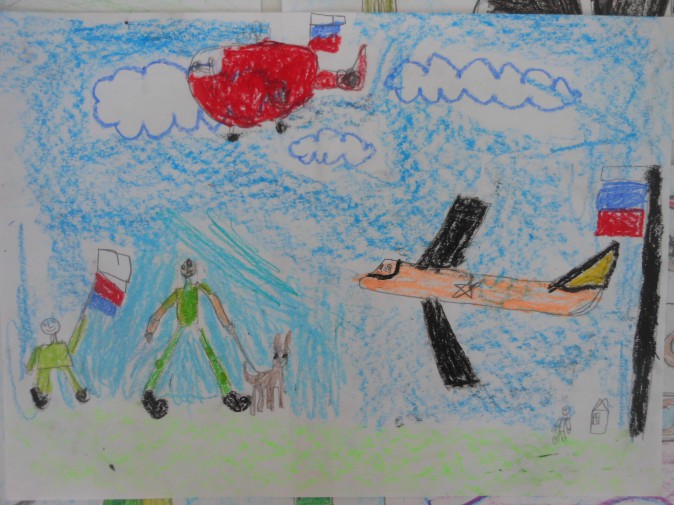 Наша армия самая сильная.